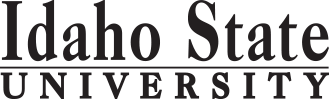 Course Subject and TitleCr. Min. Grade*GE, UU or UM**Sem. OfferedPrerequisiteCo RequisiteSemester OneSemester OneSemester OneSemester OneSemester OneSemester OneSemester OneGE Objective 1: ENGL 1101 English Composition3C-GEAppropriate placement scoreGE Objective 33GEAppropriate placement scoreGE Objective 43GEGE Objective 5 with lab4GEFree Electives2                                                                                            Total15Semester TwoSemester TwoSemester TwoSemester TwoSemester TwoSemester TwoSemester TwoGE Objective 1: ENGL 1102 Critical Reading and Writing3C-GEENGL 1101 or equivalentGE Objective 43GEGE Objective 63GEFree Electives6                                                                                            Total15Semester ThreeSemester ThreeSemester ThreeSemester ThreeSemester ThreeSemester ThreeSemester ThreeGE Objective 2: COMM 1101 Principles of Speech3GEGE Objective 53GEGE Objective 7 or 83GEGE Objective 63GEFree Electives3                                                                                             Total15Semester FourSemester FourSemester FourSemester FourSemester FourSemester FourSemester FourGE Objective 93GEUD Fine Arts & Humanities or  Social &Behavioral Sciences12UM                                                                                             Total15Semester FiveSemester FiveSemester FiveSemester FiveSemester FiveSemester FiveSemester FiveUD Fine Arts & Humanities or  Social &Behavioral Sciences8UMFree Electives7                                                                                              Total15Semester SixSemester SixSemester SixSemester SixSemester SixSemester SixSemester SixUD from programs in College of Arts and Letters, College of Business, College of Education, College of Science and Engineering, or Division of Health Sciences9UMFree Electives6                                                                                              Total15Semester SevenSemester SevenSemester SevenSemester SevenSemester SevenSemester SevenSemester SevenUD from programs in College of Arts and Letters, College of Business, College of Education, College of Science and Engineering, or Division of Health Sciences11UMFree Electives4                                                                                              Total                                        15Semester Eight   Semester Eight   Semester Eight   Semester Eight   Semester Eight   Semester Eight   Semester Eight   Free Electives15                                                                                              Total                                              15*GE=General Education Objective, UU=Upper Division University, UM= Upper Division Major, UD= Upper Division**See Course Schedule section of Course Policies page in the e-catalog (or input F, S, Su, etc.)*GE=General Education Objective, UU=Upper Division University, UM= Upper Division Major, UD= Upper Division**See Course Schedule section of Course Policies page in the e-catalog (or input F, S, Su, etc.)*GE=General Education Objective, UU=Upper Division University, UM= Upper Division Major, UD= Upper Division**See Course Schedule section of Course Policies page in the e-catalog (or input F, S, Su, etc.)*GE=General Education Objective, UU=Upper Division University, UM= Upper Division Major, UD= Upper Division**See Course Schedule section of Course Policies page in the e-catalog (or input F, S, Su, etc.)*GE=General Education Objective, UU=Upper Division University, UM= Upper Division Major, UD= Upper Division**See Course Schedule section of Course Policies page in the e-catalog (or input F, S, Su, etc.)*GE=General Education Objective, UU=Upper Division University, UM= Upper Division Major, UD= Upper Division**See Course Schedule section of Course Policies page in the e-catalog (or input F, S, Su, etc.)*GE=General Education Objective, UU=Upper Division University, UM= Upper Division Major, UD= Upper Division**See Course Schedule section of Course Policies page in the e-catalog (or input F, S, Su, etc.)2018-2019 Major RequirementsCRGENERAL EDUCATION OBJECTIVESSatisfy Objectives 1,2,3,4,5,6 (7 or 8) and 9GENERAL EDUCATION OBJECTIVESSatisfy Objectives 1,2,3,4,5,6 (7 or 8) and 9GENERAL EDUCATION OBJECTIVESSatisfy Objectives 1,2,3,4,5,6 (7 or 8) and 9GENERAL EDUCATION OBJECTIVESSatisfy Objectives 1,2,3,4,5,6 (7 or 8) and 9GENERAL EDUCATION OBJECTIVESSatisfy Objectives 1,2,3,4,5,6 (7 or 8) and 9GENERAL EDUCATION OBJECTIVESSatisfy Objectives 1,2,3,4,5,6 (7 or 8) and 936  cr. minMAJOR REQUIREMENTS401. Written English  (6 cr. min)                                                          ENGL 11011. Written English  (6 cr. min)                                                          ENGL 11011. Written English  (6 cr. min)                                                          ENGL 11011. Written English  (6 cr. min)                                                          ENGL 11011. Written English  (6 cr. min)                                                          ENGL 11011. Written English  (6 cr. min)                                                          ENGL 11013Upper Division credits in the fine arts and humanities and/or social and behavioral sciences20                                                                                    ENGL 1102                                                                                    ENGL 1102                                                                                    ENGL 1102                                                                                    ENGL 1102                                                                                    ENGL 1102                                                                                    ENGL 11023Upper Division credits in the fine arts and humanities and/or social and behavioral sciences202. Spoken English   (3 cr. min)                                                       COMM 11012. Spoken English   (3 cr. min)                                                       COMM 11012. Spoken English   (3 cr. min)                                                       COMM 11012. Spoken English   (3 cr. min)                                                       COMM 11012. Spoken English   (3 cr. min)                                                       COMM 11012. Spoken English   (3 cr. min)                                                       COMM 11013Upper division credits from programs in the College of Arts and Letters, College of Business, College of Education, College of Science and Engineering, or Division of Health Sciences203. Mathematics      (3 cr. min)                           3. Mathematics      (3 cr. min)                           3. Mathematics      (3 cr. min)                           3. Mathematics      (3 cr. min)                           3. Mathematics      (3 cr. min)                           3. Mathematics      (3 cr. min)                           Upper division credits from programs in the College of Arts and Letters, College of Business, College of Education, College of Science and Engineering, or Division of Health Sciences204. Humanities, Fine Arts, Foreign Lang.                  (2 courses; 2 categories; 6 cr. min)4. Humanities, Fine Arts, Foreign Lang.                  (2 courses; 2 categories; 6 cr. min)4. Humanities, Fine Arts, Foreign Lang.                  (2 courses; 2 categories; 6 cr. min)4. Humanities, Fine Arts, Foreign Lang.                  (2 courses; 2 categories; 6 cr. min)4. Humanities, Fine Arts, Foreign Lang.                  (2 courses; 2 categories; 6 cr. min)4. Humanities, Fine Arts, Foreign Lang.                  (2 courses; 2 categories; 6 cr. min)4. Humanities, Fine Arts, Foreign Lang.                  (2 courses; 2 categories; 6 cr. min)Upper division credits from programs in the College of Arts and Letters, College of Business, College of Education, College of Science and Engineering, or Division of Health Sciences20Free Electives across the university435. Natural Sciences                   (2 lectures-different course prefixes, 1 lab; 7 cr. min)5. Natural Sciences                   (2 lectures-different course prefixes, 1 lab; 7 cr. min)5. Natural Sciences                   (2 lectures-different course prefixes, 1 lab; 7 cr. min)5. Natural Sciences                   (2 lectures-different course prefixes, 1 lab; 7 cr. min)5. Natural Sciences                   (2 lectures-different course prefixes, 1 lab; 7 cr. min)5. Natural Sciences                   (2 lectures-different course prefixes, 1 lab; 7 cr. min)5. Natural Sciences                   (2 lectures-different course prefixes, 1 lab; 7 cr. min)6. Behavioral and Social Science                     (2 courses-different prefixes; 6 cr. min)6. Behavioral and Social Science                     (2 courses-different prefixes; 6 cr. min)6. Behavioral and Social Science                     (2 courses-different prefixes; 6 cr. min)6. Behavioral and Social Science                     (2 courses-different prefixes; 6 cr. min)6. Behavioral and Social Science                     (2 courses-different prefixes; 6 cr. min)6. Behavioral and Social Science                     (2 courses-different prefixes; 6 cr. min)6. Behavioral and Social Science                     (2 courses-different prefixes; 6 cr. min)One Course from EITHER Objective 7 OR  8                                    (1course;  3 cr. min)One Course from EITHER Objective 7 OR  8                                    (1course;  3 cr. min)One Course from EITHER Objective 7 OR  8                                    (1course;  3 cr. min)One Course from EITHER Objective 7 OR  8                                    (1course;  3 cr. min)One Course from EITHER Objective 7 OR  8                                    (1course;  3 cr. min)One Course from EITHER Objective 7 OR  8                                    (1course;  3 cr. min)One Course from EITHER Objective 7 OR  8                                    (1course;  3 cr. min)7. Critical Thinking7. Critical Thinking7. Critical Thinking7. Critical Thinking7. Critical Thinking7. Critical Thinking8. Information Literacy   8. Information Literacy   8. Information Literacy   8. Information Literacy   8. Information Literacy   8. Information Literacy   9. Cultural Diversity                                                                            (1 course;  3 cr. min)9. Cultural Diversity                                                                            (1 course;  3 cr. min)9. Cultural Diversity                                                                            (1 course;  3 cr. min)9. Cultural Diversity                                                                            (1 course;  3 cr. min)9. Cultural Diversity                                                                            (1 course;  3 cr. min)9. Cultural Diversity                                                                            (1 course;  3 cr. min)9. Cultural Diversity                                                                            (1 course;  3 cr. min)General Education Elective to reach 36 cr. min.                                       (if necessary)General Education Elective to reach 36 cr. min.                                       (if necessary)General Education Elective to reach 36 cr. min.                                       (if necessary)General Education Elective to reach 36 cr. min.                                       (if necessary)General Education Elective to reach 36 cr. min.                                       (if necessary)General Education Elective to reach 36 cr. min.                                       (if necessary)General Education Elective to reach 36 cr. min.                                       (if necessary)                                                                                                  Total GE                                                                                                  Total GE                                                                                                  Total GE                                                                                                  Total GE                                                                                                  Total GE                                                                                                  Total GE37Undergraduate Catalog and GE Objectives by Catalog Year Undergraduate Catalog and GE Objectives by Catalog Year Undergraduate Catalog and GE Objectives by Catalog Year Undergraduate Catalog and GE Objectives by Catalog Year Undergraduate Catalog and GE Objectives by Catalog Year Undergraduate Catalog and GE Objectives by Catalog Year Undergraduate Catalog and GE Objectives by Catalog Year Undergraduate Catalog and GE Objectives by Catalog Year Undergraduate Catalog and GE Objectives by Catalog Year Undergraduate Catalog and GE Objectives by Catalog Year Undergraduate Catalog and GE Objectives by Catalog Year Undergraduate Catalog and GE Objectives by Catalog Year Undergraduate Catalog and GE Objectives by Catalog Year Undergraduate Catalog and GE Objectives by Catalog Year MAP Credit SummaryMAP Credit SummaryMAP Credit SummaryMAP Credit SummaryMAP Credit SummaryCRCRMajor Major Major Major Major 4040General Education General Education General Education General Education General Education 3737Free Electives to reach 120 creditsFree Electives to reach 120 creditsFree Electives to reach 120 creditsFree Electives to reach 120 creditsFree Electives to reach 120 credits4343                                                                                     TOTAL                                                                                     TOTAL                                                                                     TOTAL                                                                                     TOTAL                                                                                     TOTAL120120Graduation Requirement Minimum Credit ChecklistGraduation Requirement Minimum Credit ChecklistGraduation Requirement Minimum Credit ChecklistConfirmedConfirmedConfirmedConfirmedMinimum 36 cr. General Education Objectives (15 cr. AAS)Minimum 36 cr. General Education Objectives (15 cr. AAS)Minimum 36 cr. General Education Objectives (15 cr. AAS)Minimum 16 cr. Upper Division in Major (0 cr.  Associate)Minimum 16 cr. Upper Division in Major (0 cr.  Associate)Minimum 16 cr. Upper Division in Major (0 cr.  Associate)Minimum 36 cr. Upper Division Overall (0 cr.  Associate)Minimum 36 cr. Upper Division Overall (0 cr.  Associate)Minimum 36 cr. Upper Division Overall (0 cr.  Associate)Minimum of 120 cr. Total (60 cr. Associate)Minimum of 120 cr. Total (60 cr. Associate)Minimum of 120 cr. Total (60 cr. Associate)Advising NotesAdvising NotesMAP Completion Status (for internal use only)MAP Completion Status (for internal use only)MAP Completion Status (for internal use only)MAP Completion Status (for internal use only)MAP Completion Status (for internal use only)MAP Completion Status (for internal use only)MAP Completion Status (for internal use only)*No more than 30 credits from any one program can be counted as part of the 40 upper division credits above*No more than 30 credits from any one program can be counted as part of the 40 upper division credits aboveDateDateDateDateDateDate*No more than 30 credits from any one program can be counted as part of the 40 upper division credits above*No more than 30 credits from any one program can be counted as part of the 40 upper division credits aboveDepartment: 6/4/18 VB6/4/18 VB6/4/18 VB6/4/18 VB6/4/18 VB6/4/18 VBCAA or COT:6/4/18 CR; JH6/4/18 CR; JH6/4/18 CR; JH6/4/18 CR; JH6/4/18 CR; JH6/4/18 CR; JHRegistrar: 